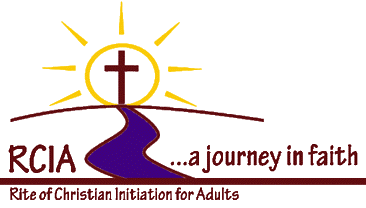 Saint Mary’s Catholic Parish727 South Travis StreetSherman, Texas 75090-7934(903) 893-5148 RCIA Registration Form – Formulario de Inscripción de la RICADate/Fecha de hoy ________________________Last Name 	                                                     Apellido de la Familia ________________________________   Birth date – Fecha de nacimiento __________							           First NamePrimer Nombre ______________________________________________	Religión ______________________Address                                                                                                            Apartment #Dirección ______________________________________________  Número de Apartamento  _____________City – Ciudad ________________________	State – Estado ___________ 	 Zip – Código postal _____________Email AddressDirección de correo electrónico ________________________________________________________________Home Phone                                             	         Cell Phone Teléfono en casa_________________________   Teléfono celular ____________________________Other family members /Otros miembros de la familiaName/Nombre ____________________________________________	Religión _____________________Birth Date – Fecha de nacimiento ______________________________Name/Nombre ___________________________________________	Religión ______________________Birth Date – Fecha de nacimiento ______________________________Name/Nombre ____________________________________________	Religión _____________________Birth Date – Fecha de nacimiento ______________________________Please complete both Registration and Inquiry form and return to the Church office Por favor complete el formulario de Registro e Investigación y regrese a la oficina de la Iglesia